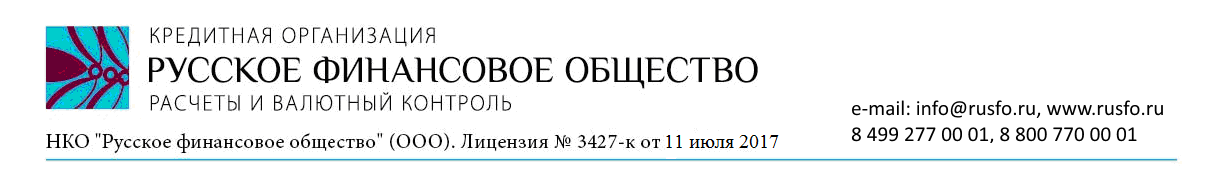 Анкета Клиента - индивидуального предпринимателя и физического лица, занимающегося в установленном законодательством Российской Федерации порядке частной практикой*При положительном ответе заполняется приложение №2.1.Подтверждаю, что все вышеуказанные сведения достоверны и действительны на дату их заполнения. Подтверждаю, что вышеуказанные персональные данные предоставляются НКО с согласия субъектов персональных данных для осуществления НКО идентификации субъектов персональных данных в соответствии с требованиями Федерального закона от 07.08.2001 № 115-ФЗ «О противодействии легализации (отмыванию) доходов, полученных преступным путем, и финансированию терроризма».При изменении любых сведений, указанных в данной Анкете, сведения будут предоставлены в письменной форме в течение 5 (пяти) рабочих дней с момента изменения. В случае осуществления банковских операций и иных сделок к выгоде иных лиц (выгодоприобретателей), обязуюсь предоставить в  НКО «Русское финансовое общество» (ООО) необходимые документы (копии договоров) и сведения о выгодоприобретателе.Должность сотрудника НКО «Русское финансовое общество» (ООО) , сверившего Анкету с представленными документами, заполнившего (обновившего) Анкету либо заполнившего Анкету в электронном виде _______________________________________________                                     ___________________________________                                      __________________________________                                    (ФИО полностью)                                                                          (личная подпись)Фамилия, имя и отчество (при наличии последнего).           Дата рождения.                                      Место рождения.Гражданство.Реквизиты документа, удостоверяющего личность:наименование документа;серия (при наличии) и номер документа;дата выдачи документа;наименование органа, выдавшего документ;код подразделения (если имеется).Данные миграционной карты:номер карты;дата начала срока пребывания;дата окончания срока пребывания.* Сведения, указанные в настоящем пункте, устанавливаются в отношении иностранных лиц и лиц без гражданства, находящихся на территории Российской Федерации, в случае если необходимость наличия у них миграционной карты предусмотрена законодательством Российской Федерации Данные документа, подтверждающего право иностранного гражданина или лица без гражданства на пребывание (проживание) в РФ:серия (если имеется) и номер документа;дата начала срока действия права пребывания (проживания);дата окончания срока действия права пребывания (проживания).* Сведения, указанные в настоящем пункте, устанавливаются в отношении иностранных лиц и лиц без гражданства, находящихся на территории Российской Федерации, в случае если необходимость наличия у них документа, подтверждающего право иностранного гражданина или лица без гражданства на пребывание (проживание) в Российской Федерации, предусмотрена законодательством Российской Федерации.Адрес места жительства (регистрации)/ места пребывания.                     Идентификационный номер налогоплательщика (при наличии).Информация о страховом номере индивидуального лицевого счета застрахованного лица в системе обязательного пенсионного страхования (при наличии). Сведения о государственной регистрации в качестве индивидуального предпринимателя:•	Государственный регистрационный номер согласно свидетельству о внесении записи в Единый государственный реестр индивидуальных предпринимателей, зарегистрированном до 01 января 2004г.Государственный регистрационный номер согласно свидетельству о государственной регистрации физического лица в качестве индивидуального предпринимателя;Дата государственной регистрации;Место государственной регистрации;Наименование регистрирующего органа.                                                 Основные виды предпринимательской деятельности.                      Внешнеэкономическая деятельность (ВЭД) (укажите: ⁪импорт  или ⁪ экспорт)⁪ Оптовая торговля⁪ Розничная торговля⁪ Производство⁪ Операции с недвижимым имуществом, аренда и предоставление услуг в торговле недвижимостью    Строительство    Финансовая деятельность⁪ Сельское хозяйство⁪ Транспорт и связь⁪ Образование⁪ Здравоохранение⁪ Туризм⁪ Инвестиции⁪ Информационные технологииДругое_______________________⁪  Сведения о лицензии: вид, номер, дата выдачи лицензии; кем выдана; срок действия; перечень видов лицензируемой деятельности (заполняется, если деятельность лицензируется).Штатная численность , в т. ч. наличие главного бухгалтера Сведения о наличие Выгодоприобретателей  Да, имеет (предоставить сведения о Выгодоприобретателе) Нет, не имеет  Сведения о бенефициарном владельце- физическом лице, которое прямо или косвенно контролирует действия клиента, в том числе имеет возможность определять решения, принимаемые клиентом (отметьте соответствующую ячейку знаком   «X»)                Да *      __________НетИнформация о целях установления (например, расчетно-кассовое обслуживание, обслуживание в рамках деятельности БПА, иная цель) и предполагаемом характере деловых отношений (длительный, краткосрочный, разовый) Контактная информация (например, номер контактного телефона, факса, адрес электронной почты, почтовый адрес (при наличии)Являетесь ли Вы иностранным публичным должностным лицом или находитесь с ним в родственных отношениях ДА/НЕТ(не нужное зачеркнуть)Планируется ли ввоз товаров с территории Республики Беларусь или Республики Казахстан?⁪ Да                       ⁪ НетОсновные регионы деятельностиОсновные контрагенты по входящим переводамОсновные контрагенты по исходящим переводамВиды договоров (контрактов, расчеты по которым клиент собирается осуществлять через НКО  купли - продажи агентский комиссии доверительного управления поручения  займа оказания услуг   банковского платежного агента/субагента иное (указать)_________________________________________Наличие собственных/арендуемых складских помещений⁪ Да                       ⁪ НетФинансовое положение организации⁪ устойчивое  ⁪ неустойчивое ⁪ начало деятельностиСведения (документы) о финансовом положении (могут быть указаны одно или несколько значений) копия годовой бухгалтерской отчетности (бухгалтерский баланс, отчет о финансовом результате) – прилагается; копия годовой налоговой декларации с отметками налогового органа об их принятии –прилагается; копия квартальной налоговой декларации с отметками налогового органа об их принятии –прилагается; копия годовой налоговой декларации без отметки  налогового органа об их принятии с приложением копии квитанции об отправке заказного письма с описью вложения (при направлении по почте)  -прилагается; копия квартальной налоговой декларации без отметки  налогового органа об их принятии с приложением копии квитанции об отправке заказного письма с описью вложения (при направлении по почте)  -прилагается; копия годовой налоговой декларации без отметки  налогового органа об их принятии с приложением копии подтверждения отправки  на бумажных носителях   (при передаче в электронном виде)  -прилагается; копия квартальной налоговой декларации без отметки  налогового органа об их принятии с приложением копии подтверждения отправки  на бумажных носителях   (при передаче в электронном виде)  -прилагается; копия аудиторского заключения на годовой отчет за прошедший год, в котором подтверждаются достоверность финансовой (бухгалтерской) отчетности  и соответствие порядка ведения бухгалтерского учета законодательству Российской Федерации –прилагается; справка об исполнении налогоплательщиком  (плательщиком сборов, налоговым агентом) обязанности по уплате налогов, сборов, пеней, штрафов, выданная налоговых органом – прилагается;книга учета доходов для индивидуальных предпринимателей (выписка из нее);- налоговые декларации по НДФЛ для адвокатов, нотариусов- иной документ, подтверждающие  финансовое положение индивидуальных предпринимателей___________________________(указать какой)  гарантийное письмо о предоставлении документов (для ИП, с момента регистрации которых, прошло не более трех месяцев).Сведения об источниках происхождения денежных средств и (или) иного имуществаСведения о деловой репутации    Наличие отзывов клиентов НКО «Русское финансовое общество» (ООО), имеющих с Вами деловые отношения  Наличие отзывов кредитных организаций, в которых юридическое лицо ранее находилось на обслуживании, с информацией этих кредитных организаций об оценке деловой репутации Наличие иных отзывов / сведений (в том числе сведения, полученные из общедоступных источников)(предоставьте или укажите отзывы / сведения / источники и укажите  причины отсутствия документов, указанных в предыдущих пунктах) Наличие письма о невозможности предоставить сведения о деловой репутации(при указании «ДА» - предоставьте письмо в произвольной форме с указанием причин отсутствия информации (например, Ваша организация зарегистрирована менее одного месяца и т.п)Счета Клиента в других банках (номер счета, реквизиты банка):⁪                            Все счета закрыты                  ⁪           Счета ранее не открывались                               Имею счета:Банк____________________________________№ счета_________________________________Банк____________________________________№ счета_________________________________Планируемый среднемесячный оборот по счетам в НКО (в рублях РФ)Планируемый среднемесячный оборот по счетам, связанный с переводами денежных средств в рамках внешнеторговой деятельностиКоличество входящих платежей в месяц (примерно)⁪ до 10  ⁪ 10-100 ⁪ более 100Количество исходящих платежей в месяц (примерно)⁪ до 10  ⁪ 10-100 ⁪ более 100Объем снятия денежной наличности в месяцОплата налогов и других обязательных платежей в бюджет будет осуществляться:со счета в НКО                   со счета в другом банке (укажите название)__________________________________________Дата заполнения анкеты ФИО и подпись лица, заполнившего анкету.  Печать. 